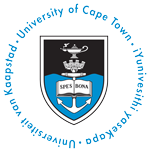 UNIVERSITY OF CAPE TOWNPOSTGRADUATE FUNDING OFFICETHE HARRY CROSSLEY FOUNDATION RESEARCH FELLOWSHIPS – 2022UNIVERSITY OF CAPE TOWNPOSTGRADUATE FUNDING OFFICETHE HARRY CROSSLEY FOUNDATION RESEARCH FELLOWSHIPS – 2022Please read this document carefully Please read this document carefully Please read this document carefully Applications are invited for award of a limited number of Fellowships, available to South African and South African permanent Resident students for full-time study in research-related degrees at the University of Cape Town.  The Fellowships will be granted on the basis of academic merit, to students proceeding to the Honours, Master’s and Doctoral degrees; and who will register in 2022 at the University of Cape Town for the first year of their intended degree.Applications are invited for award of a limited number of Fellowships, available to South African and South African permanent Resident students for full-time study in research-related degrees at the University of Cape Town.  The Fellowships will be granted on the basis of academic merit, to students proceeding to the Honours, Master’s and Doctoral degrees; and who will register in 2022 at the University of Cape Town for the first year of their intended degree.Applications are invited for award of a limited number of Fellowships, available to South African and South African permanent Resident students for full-time study in research-related degrees at the University of Cape Town.  The Fellowships will be granted on the basis of academic merit, to students proceeding to the Honours, Master’s and Doctoral degrees; and who will register in 2022 at the University of Cape Town for the first year of their intended degree.ELIGIBILITY - Individuals a r e    n o t    e l i g i b l e who will be employed for more than 20 hours per week in 2022; who will register for part-time courses, the 4th year of an undergraduate degree, the LLB, postgraduate certificates and postgraduate diplomas and who will register for degrees in disciplines in Religious Studies and Political Studies  APPLICATIONS FROM SUCH STUDENTS WILL NOT BE ACCEPTED.ELIGIBILITY - Individuals a r e    n o t    e l i g i b l e who will be employed for more than 20 hours per week in 2022; who will register for part-time courses, the 4th year of an undergraduate degree, the LLB, postgraduate certificates and postgraduate diplomas and who will register for degrees in disciplines in Religious Studies and Political Studies  APPLICATIONS FROM SUCH STUDENTS WILL NOT BE ACCEPTED.ELIGIBILITY - Individuals a r e    n o t    e l i g i b l e who will be employed for more than 20 hours per week in 2022; who will register for part-time courses, the 4th year of an undergraduate degree, the LLB, postgraduate certificates and postgraduate diplomas and who will register for degrees in disciplines in Religious Studies and Political Studies  APPLICATIONS FROM SUCH STUDENTS WILL NOT BE ACCEPTED.Academic Criteria:   A minimum of 70% aggregate (GPA) for the undergraduate or Honours degree is required in order for applicants to be academically eligible. This will need to be shown via certified copies of the Applicant’s academic transcripts.Academic Criteria:   A minimum of 70% aggregate (GPA) for the undergraduate or Honours degree is required in order for applicants to be academically eligible. This will need to be shown via certified copies of the Applicant’s academic transcripts.Academic Criteria:   A minimum of 70% aggregate (GPA) for the undergraduate or Honours degree is required in order for applicants to be academically eligible. This will need to be shown via certified copies of the Applicant’s academic transcripts.Value and tenure:Value and tenure:Value and tenure:Honours Fellowship value – R95,000Honours Fellowship value – R95,000Tenure - Strictly one yearMaster’s Fellowship value – R100,000Master’s Fellowship value – R100,000Tenure – Two years- The award is available only for the 1st and 2nd years of registration for the Master’s degree.  The award is renewable for the second year of registration for the master’s degree on proof of satisfactory progress and availability of funds.  Renewal of the fellowship is not guaranteed.- The award is available only for the 1st and 2nd years of registration for the Master’s degree.  The award is renewable for the second year of registration for the master’s degree on proof of satisfactory progress and availability of funds.  Renewal of the fellowship is not guaranteed.- The award is available only for the 1st and 2nd years of registration for the Master’s degree.  The award is renewable for the second year of registration for the master’s degree on proof of satisfactory progress and availability of funds.  Renewal of the fellowship is not guaranteed.Doctoral Fellowship value – R140,000Doctoral Fellowship value – R140,000Tenure – Three yearsThe award is available only for the 1st, 2nd and 3rd years of registration for the Doctoral degree.  The award is renewable for the second and third years of registration on proof of satisfactory progress and availability of funds.  Renewal of the fellowship is not guaranteed.The award is available only for the 1st, 2nd and 3rd years of registration for the Doctoral degree.  The award is renewable for the second and third years of registration on proof of satisfactory progress and availability of funds.  Renewal of the fellowship is not guaranteed.The award is available only for the 1st, 2nd and 3rd years of registration for the Doctoral degree.  The award is renewable for the second and third years of registration on proof of satisfactory progress and availability of funds.  Renewal of the fellowship is not guaranteed.The Harry Crossley Research Scholarship will include discretionary funds (via competitive application and subject to availability of funds) for the presentation of research at conferences for successful candidates.The Harry Crossley Research Scholarship will include discretionary funds (via competitive application and subject to availability of funds) for the presentation of research at conferences for successful candidates.The Harry Crossley Research Scholarship will include discretionary funds (via competitive application and subject to availability of funds) for the presentation of research at conferences for successful candidates.Application Procedure The following documents are required:1. The Harry Crossley Research Fellowship APPLICATION FORM, must be duly completed and signed. The Application Form can be sourced from http://www.students.uct.ac.za/students/fees-funding/postgraduate-degree-funding/bursaries-scholarships/prestigious-fellowships Application Procedure The following documents are required:1. The Harry Crossley Research Fellowship APPLICATION FORM, must be duly completed and signed. The Application Form can be sourced from http://www.students.uct.ac.za/students/fees-funding/postgraduate-degree-funding/bursaries-scholarships/prestigious-fellowships Application Procedure The following documents are required:1. The Harry Crossley Research Fellowship APPLICATION FORM, must be duly completed and signed. The Application Form can be sourced from http://www.students.uct.ac.za/students/fees-funding/postgraduate-degree-funding/bursaries-scholarships/prestigious-fellowships 2. A LETTER OF APPLICATION All applicants must submit a letter of application.  Master’s and Doctoral applicants are requested to include a statement to undertake as a condition of award, to plan and organise one or more seminar programme(s), per degree, directly related to their field of study. The letter of application must not be any longer than ONE A4 page. 2. A LETTER OF APPLICATION All applicants must submit a letter of application.  Master’s and Doctoral applicants are requested to include a statement to undertake as a condition of award, to plan and organise one or more seminar programme(s), per degree, directly related to their field of study. The letter of application must not be any longer than ONE A4 page. 2. A LETTER OF APPLICATION All applicants must submit a letter of application.  Master’s and Doctoral applicants are requested to include a statement to undertake as a condition of award, to plan and organise one or more seminar programme(s), per degree, directly related to their field of study. The letter of application must not be any longer than ONE A4 page. 3. ACADEMIC TRANSCRIPTS (certified copies of the originals). PGFO will source transcripts for UCT graduates and will be added to the applicant’s application form once submitted. The transcripts must show that the applicant has achieved the undergraduate or Honours degree with a minimum pass-mark (GPA) of 70%. Please do not attach certificates. Applicants with a GPA lower than 70% will NOT be considered.3. ACADEMIC TRANSCRIPTS (certified copies of the originals). PGFO will source transcripts for UCT graduates and will be added to the applicant’s application form once submitted. The transcripts must show that the applicant has achieved the undergraduate or Honours degree with a minimum pass-mark (GPA) of 70%. Please do not attach certificates. Applicants with a GPA lower than 70% will NOT be considered.3. ACADEMIC TRANSCRIPTS (certified copies of the originals). PGFO will source transcripts for UCT graduates and will be added to the applicant’s application form once submitted. The transcripts must show that the applicant has achieved the undergraduate or Honours degree with a minimum pass-mark (GPA) of 70%. Please do not attach certificates. Applicants with a GPA lower than 70% will NOT be considered.4. CURRICULUM VITAE This document must be limited to ONE A4 page.4. CURRICULUM VITAE This document must be limited to ONE A4 page.4. CURRICULUM VITAE This document must be limited to ONE A4 page.5. ACADEMIC REFERENCES Letters of reference are required from TWO ACADEMICS who have taught/supervised the applicant at University must be submitted.  The PGFO will not source these on behalf of the applicant and applicants are responsible for ensuring that the references are sent directly to the PGFO.5. ACADEMIC REFERENCES Letters of reference are required from TWO ACADEMICS who have taught/supervised the applicant at University must be submitted.  The PGFO will not source these on behalf of the applicant and applicants are responsible for ensuring that the references are sent directly to the PGFO.5. ACADEMIC REFERENCES Letters of reference are required from TWO ACADEMICS who have taught/supervised the applicant at University must be submitted.  The PGFO will not source these on behalf of the applicant and applicants are responsible for ensuring that the references are sent directly to the PGFO.6. ACCEPTANCE FOR STUDY BY ACADEMIC DEPARTMENT A document from the academic department indicating that the applicant has been accepted, is likely to be accepted, or provisionally accepted for study in 2022.It is important to note that applications submitted without the required supporting documents as specified above will not be considered.COMPLETE APPLICATION PACKAGES MUST BE EMAILED AS ONE PDF TO fellowships@uct.ac.za. Please use the following reference when emailing your electronic application: “Crossley Fellowship Application: Student name”BY NO LATER THAN 1 October 2021For enquiries please contact: 021 650 2349 OR email: fellowships@uct.ac.zaUNDER NO CIRCUMSTANCES WILL LATE, INAPPROPRIATE AND/OR INCOMPLETE APPLICATIONS BE ACCEPTEDThe University of Cape Town and the Harry Crossley Foundation reserve the right to cancel incomplete and/or late applications, to effect changes to the conditions of the Fellowships or to make no awards at all.6. ACCEPTANCE FOR STUDY BY ACADEMIC DEPARTMENT A document from the academic department indicating that the applicant has been accepted, is likely to be accepted, or provisionally accepted for study in 2022.It is important to note that applications submitted without the required supporting documents as specified above will not be considered.COMPLETE APPLICATION PACKAGES MUST BE EMAILED AS ONE PDF TO fellowships@uct.ac.za. Please use the following reference when emailing your electronic application: “Crossley Fellowship Application: Student name”BY NO LATER THAN 1 October 2021For enquiries please contact: 021 650 2349 OR email: fellowships@uct.ac.zaUNDER NO CIRCUMSTANCES WILL LATE, INAPPROPRIATE AND/OR INCOMPLETE APPLICATIONS BE ACCEPTEDThe University of Cape Town and the Harry Crossley Foundation reserve the right to cancel incomplete and/or late applications, to effect changes to the conditions of the Fellowships or to make no awards at all.6. ACCEPTANCE FOR STUDY BY ACADEMIC DEPARTMENT A document from the academic department indicating that the applicant has been accepted, is likely to be accepted, or provisionally accepted for study in 2022.It is important to note that applications submitted without the required supporting documents as specified above will not be considered.COMPLETE APPLICATION PACKAGES MUST BE EMAILED AS ONE PDF TO fellowships@uct.ac.za. Please use the following reference when emailing your electronic application: “Crossley Fellowship Application: Student name”BY NO LATER THAN 1 October 2021For enquiries please contact: 021 650 2349 OR email: fellowships@uct.ac.zaUNDER NO CIRCUMSTANCES WILL LATE, INAPPROPRIATE AND/OR INCOMPLETE APPLICATIONS BE ACCEPTEDThe University of Cape Town and the Harry Crossley Foundation reserve the right to cancel incomplete and/or late applications, to effect changes to the conditions of the Fellowships or to make no awards at all.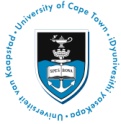 2022 APPLICATION FOR THE HARRY CROSSLEY FOUNDATION RESEARCH FELLOWSHIPS CLOSING DATE – 1 October 2021APERSONAL INFORMATIONPERSONAL INFORMATIONCOMPULSORY - All applicants to complete COMPULSORY - All applicants to complete COMPULSORY - All applicants to complete COMPULSORY - All applicants to complete COMPULSORY - All applicants to complete COMPULSORY - All applicants to complete COMPULSORY - All applicants to complete COMPULSORY - All applicants to complete COMPULSORY - All applicants to complete COMPULSORY - All applicants to complete COMPULSORY - All applicants to complete COMPULSORY - All applicants to complete COMPULSORY - All applicants to complete COMPULSORY - All applicants to complete COMPULSORY - All applicants to complete COMPULSORY - All applicants to complete COMPULSORY - All applicants to complete COMPULSORY - All applicants to complete SurnameSurnameSurnameFirst Names First Names First Names Date of BirthDate of BirthDate of BirthSA Identity NumberSA Identity NumberSA Identity NumberPassport NumberPassport NumberPassport NumberGender Gender Gender *Ethnicity*Ethnicity*EthnicityBlackBlackColouredColouredIndianWhiteWhiteWhiteWhiteUnknown(Please check box)
*I, understand that the disclosure of my ethnicity is confidential and will only be used for selection purposes.(Please check box)
*I, understand that the disclosure of my ethnicity is confidential and will only be used for selection purposes.(Please check box)
*I, understand that the disclosure of my ethnicity is confidential and will only be used for selection purposes.(Please check box)
*I, understand that the disclosure of my ethnicity is confidential and will only be used for selection purposes.(Please check box)
*I, understand that the disclosure of my ethnicity is confidential and will only be used for selection purposes.(Please check box)
*I, understand that the disclosure of my ethnicity is confidential and will only be used for selection purposes.(Please check box)
*I, understand that the disclosure of my ethnicity is confidential and will only be used for selection purposes.(Please check box)
*I, understand that the disclosure of my ethnicity is confidential and will only be used for selection purposes.(Please check box)
*I, understand that the disclosure of my ethnicity is confidential and will only be used for selection purposes.(Please check box)
*I, understand that the disclosure of my ethnicity is confidential and will only be used for selection purposes.(Please check box)
*I, understand that the disclosure of my ethnicity is confidential and will only be used for selection purposes.(Please check box)
*I, understand that the disclosure of my ethnicity is confidential and will only be used for selection purposes.(Please check box)
*I, understand that the disclosure of my ethnicity is confidential and will only be used for selection purposes.(Please check box)
*I, understand that the disclosure of my ethnicity is confidential and will only be used for selection purposes.(Please check box)
*I, understand that the disclosure of my ethnicity is confidential and will only be used for selection purposes.(Please check box)
*I, understand that the disclosure of my ethnicity is confidential and will only be used for selection purposes.(Please check box)
*I, understand that the disclosure of my ethnicity is confidential and will only be used for selection purposes.(Please check box)
*I, understand that the disclosure of my ethnicity is confidential and will only be used for selection purposes.(Please check box)
*I, understand that the disclosure of my ethnicity is confidential and will only be used for selection purposes.Residency in South AfricaResidency in South AfricaResidency in South AfricaSASASA PERMSADCSADCNON-SADCNON-SADCNON-SADCINTLNationalityNationalityNationalityDisabilityDisabilityDisabilityYesNoNature of DisabilityNature of DisabilityNature of DisabilityEmail AddressEmail AddressEmail AddressPreferred Contact Number Preferred Contact Number Preferred Contact Number Preferred Contact Number Preferred Contact Number Preferred Contact Number Preferred Contact Number BACADEMIC INFORMATIONCOMPULSORY - All applicants to complete This section refers to the degree for which funding is being appliedCOMPULSORY - All applicants to complete This section refers to the degree for which funding is being appliedCOMPULSORY - All applicants to complete This section refers to the degree for which funding is being appliedCOMPULSORY - All applicants to complete This section refers to the degree for which funding is being appliedCOMPULSORY - All applicants to complete This section refers to the degree for which funding is being appliedCOMPULSORY - All applicants to complete This section refers to the degree for which funding is being appliedCOMPULSORY - All applicants to complete This section refers to the degree for which funding is being appliedCOMPULSORY - All applicants to complete This section refers to the degree for which funding is being appliedCOMPULSORY - All applicants to complete This section refers to the degree for which funding is being appliedCOMPULSORY - All applicants to complete This section refers to the degree for which funding is being appliedCOMPULSORY - All applicants to complete This section refers to the degree for which funding is being appliedCOMPULSORY - All applicants to complete This section refers to the degree for which funding is being appliedCOMPULSORY - All applicants to complete This section refers to the degree for which funding is being appliedCOMPULSORY - All applicants to complete This section refers to the degree for which funding is being appliedCOMPULSORY - All applicants to complete This section refers to the degree for which funding is being appliedCOMPULSORY - All applicants to complete This section refers to the degree for which funding is being appliedCOMPULSORY - All applicants to complete This section refers to the degree for which funding is being appliedCOMPULSORY - All applicants to complete This section refers to the degree for which funding is being appliedCOMPULSORY - All applicants to complete This section refers to the degree for which funding is being appliedDegree in 2022 Degree in 2022 Master’sMaster’sMaster’sMaster’sMaster’sMaster’sDoctoralDoctoralDoctoralDoctoralHave you applied for 2022 UCT Admission for the above degree? Have you applied for 2022 UCT Admission for the above degree? YesNoNoNoIf Yes, have you been accepted by the academic departmentIf Yes, have you been accepted by the academic departmentYesNoNoNoIf No, are you registered for the above degree?If No, are you registered for the above degree?YesNoNoNoFirst date of registration of above degreeFirst date of registration of above degreeYear of study towards above degree in 2022 Year of study towards above degree in 2022 1st1st2nd2nd3rd 4th 4th 5th 5th DEPARTMENT/DIVISION/AREA OF SPECIALISATIONDEPARTMENT/DIVISION/AREA OF SPECIALISATIONFACULTYFACULTYLength of time in above degree (type “0” if not yet registered OR 1 year)Length of time in above degree (type “0” if not yet registered OR 1 year)Degree StructureDegree StructureFull-timeFull-timeFull-timeFull-timePart-timePart-timeModularModularModularModularType of DegreeType of DegreeCourseworkONLYCourseworkONLYCourseworkONLYCourseworkONLYCoursework/DissertationCoursework/DissertationFull DissertationFull DissertationFull DissertationFull DissertationType of DegreeType of DegreeProfessionalProfessionalProfessionalProfessionalIF TYPE OF DEGREE = COURSEWORK/DISSERATIONIF TYPE OF DEGREE = COURSEWORK/DISSERATIONCourseworkCourseworkCourseworkCoursework%%DissertationDissertation%%IF TYPE OF DEGREE = PROFESSIONALIF TYPE OF DEGREE = PROFESSIONALCourseworkCourseworkCourseworkCoursework%%DissertationDissertation%%TERM GPATERM GPA%%%%%%%%B.1DISSERTATION DETAILS COMPULSORY – All Applicants to complete Master’s Dissertation/Thesis Title Master’s Dissertation/Thesis Title Doctoral Thesis Title Doctoral Thesis Title B.2B.2SUPERVISOR/COURSE CONVENOR COMPULSORY – All Applicants to complete COMPULSORY – All Applicants to complete COMPULSORY – All Applicants to complete COMPULSORY – All Applicants to complete COMPULSORY – All Applicants to complete COMPULSORY – All Applicants to complete COMPULSORY – All Applicants to complete COMPULSORY – All Applicants to complete TitleTitleTitleEmail addressEmail addressEmail addressFirst NameFirst NameFirst NameSurname Surname Surname B.3UPGRADE/DOWNGRADE/SUBMISSIONUPGRADE/DOWNGRADE/SUBMISSIONCOMPULSORY – All Applicants to complete ONLY if above degree is not yet in progress  COMPULSORY – All Applicants to complete ONLY if above degree is not yet in progress  COMPULSORY – All Applicants to complete ONLY if above degree is not yet in progress  COMPULSORY – All Applicants to complete ONLY if above degree is not yet in progress  COMPULSORY – All Applicants to complete ONLY if above degree is not yet in progress  COMPULSORY – All Applicants to complete ONLY if above degree is not yet in progress  COMPULSORY – All Applicants to complete ONLY if above degree is not yet in progress  COMPULSORY – All Applicants to complete ONLY if above degree is not yet in progress  Have you upgraded the above degree?Have you upgraded the above degree?Have you upgraded the above degree?YESNONOIF YES, Date of upgradeIF YES, Date of upgradeHave you downgraded the above degree?Have you downgraded the above degree?Have you downgraded the above degree?YESNONOIF YES, Date of downgradeIF YES, Date of downgradeHave you submitted your dissertation/thesis for the above degree?Have you submitted your dissertation/thesis for the above degree?Have you submitted your dissertation/thesis for the above degree?YESNONOIF YES, Date of submissionIF YES, Date of submissionB.4LEAVE OF ABSENCELEAVE OF ABSENCECOMPULSORY – All Applicants to complete ONLY if above degree is not yet in progress  COMPULSORY – All Applicants to complete ONLY if above degree is not yet in progress  COMPULSORY – All Applicants to complete ONLY if above degree is not yet in progress  COMPULSORY – All Applicants to complete ONLY if above degree is not yet in progress  COMPULSORY – All Applicants to complete ONLY if above degree is not yet in progress  COMPULSORY – All Applicants to complete ONLY if above degree is not yet in progress  COMPULSORY – All Applicants to complete ONLY if above degree is not yet in progress  COMPULSORY – All Applicants to complete ONLY if above degree is not yet in progress  Have you taken leave of absence during your tertiary academic study Have you taken leave of absence during your tertiary academic study Have you taken leave of absence during your tertiary academic study YESNOIF YES, please specify dateIF YES, please specify dateIF YES, please specify dateFrom date: IF YES, please specify dateIF YES, please specify dateIF YES, please specify dateTo date: Was the leave of absence approved as paid study leave?Was the leave of absence approved as paid study leave?YESYESNONOSalary (ZAR)p/mExpected graduation date of above degreeExpected graduation date of above degreeCPREVIOUS QUALIFICATION/SPREVIOUS QUALIFICATION/SCOMPULSORY - All applicants to complete COMPULSORY - All applicants to complete COMPULSORY - All applicants to complete COMPULSORY - All applicants to complete COMPULSORY - All applicants to complete Name Institution Name Institution Level of Qualification (e.g. Honours)Year completed(e.g. 2018)Status(e.g. Complete/ Incomplete/ Submitted Dissertation/Thesis correction)Length of time take to complete(e.g. 1 year)Final GPA/ Academic standingGraduation dateDFINANCIAL SUPPORTFINANCIAL SUPPORTFINANCIAL SUPPORTCOMPULSORY - All applicants to complete This section refers to additional funding you have applied for to support the above degree COMPULSORY - All applicants to complete This section refers to additional funding you have applied for to support the above degree COMPULSORY - All applicants to complete This section refers to additional funding you have applied for to support the above degree COMPULSORY - All applicants to complete This section refers to additional funding you have applied for to support the above degree Name of awardName of awardName of awardValue of awardValue of awardDoes award bind you contractually? (Yes or No)Does award allow you to hold other awards concurrently? (Yes or No)Is the award repayable? (Yes or No)(Please check box) 
I, understand that I am required to email all information of awards that binds me contractually including that which prevents me from holding other awards concurrently(Please check box) 
I, understand that I am required to email all information of awards that binds me contractually including that which prevents me from holding other awards concurrently(Please check box) 
I, understand that I am required to email all information of awards that binds me contractually including that which prevents me from holding other awards concurrently(Please check box) 
I, understand that I am required to email all information of awards that binds me contractually including that which prevents me from holding other awards concurrently(Please check box) 
I, understand that I am required to email all information of awards that binds me contractually including that which prevents me from holding other awards concurrently(Please check box) 
I, understand that I am required to email all information of awards that binds me contractually including that which prevents me from holding other awards concurrentlyD.1 HOUSINGHOUSINGCOMPULSORY - All applicants to complete COMPULSORY - All applicants to complete COMPULSORY - All applicants to complete COMPULSORY - All applicants to complete COMPULSORY - All applicants to complete Have you applied or do you currently reside in UCT Residence?Have you applied or do you currently reside in UCT Residence?Have you applied or do you currently reside in UCT Residence?YESNOIF YES, Name of UCT ResidenceIF YES, Name of UCT ResidenceIF YES, Name of UCT ResidenceIF YES, Type of ResidenceIF YES, Type of ResidenceIF YES, Type of ResidenceSelf-cateringCateringIF NO, please select other accommodationIF NO, please select other accommodationIF NO, please select other accommodationLiving at HomeRental AccommodationRental Accommodation tenureRental Accommodation tenureRental Accommodation tenureFrom date: To date: D.2REPAYMENT TERMSCOMPULSORY - All applicants to complete This section refers to any funding you have been awarded in a previous year which you may be in the process of repayingCOMPULSORY - All applicants to complete This section refers to any funding you have been awarded in a previous year which you may be in the process of repayingCOMPULSORY - All applicants to complete This section refers to any funding you have been awarded in a previous year which you may be in the process of repayingCOMPULSORY - All applicants to complete This section refers to any funding you have been awarded in a previous year which you may be in the process of repayingCOMPULSORY - All applicants to complete This section refers to any funding you have been awarded in a previous year which you may be in the process of repayingCOMPULSORY - All applicants to complete This section refers to any funding you have been awarded in a previous year which you may be in the process of repayingAre you currently repaying any scholarships (Yes or No)Are you currently repaying any scholarships (Yes or No)IF YES, please specific repayment terms IF YES, please specific repayment terms E STATEMENT BY APPLICANTCOMPULSORY - All applicants to complete COMPULSORY - All applicants to complete COMPULSORY - All applicants to complete I, the undersigned, certify that the information given in my application is, to the best of knowledge, complete and accurate. I agree that submission of false and incorrect information may result in cancellation of this application, or the immediate repayment by me of the value of any award that has been paid to me based on information provided in this application. I agree to advise the University of any changes that may occur about the information as submitted on the following date:I, the undersigned, certify that the information given in my application is, to the best of knowledge, complete and accurate. I agree that submission of false and incorrect information may result in cancellation of this application, or the immediate repayment by me of the value of any award that has been paid to me based on information provided in this application. I agree to advise the University of any changes that may occur about the information as submitted on the following date:I, the undersigned, certify that the information given in my application is, to the best of knowledge, complete and accurate. I agree that submission of false and incorrect information may result in cancellation of this application, or the immediate repayment by me of the value of any award that has been paid to me based on information provided in this application. I agree to advise the University of any changes that may occur about the information as submitted on the following date:I, the undersigned, certify that the information given in my application is, to the best of knowledge, complete and accurate. I agree that submission of false and incorrect information may result in cancellation of this application, or the immediate repayment by me of the value of any award that has been paid to me based on information provided in this application. I agree to advise the University of any changes that may occur about the information as submitted on the following date:I, the undersigned, certify that the information given in my application is, to the best of knowledge, complete and accurate. I agree that submission of false and incorrect information may result in cancellation of this application, or the immediate repayment by me of the value of any award that has been paid to me based on information provided in this application. I agree to advise the University of any changes that may occur about the information as submitted on the following date:PRINT NAME AND SURNAMEPRINT NAME AND SURNAMEApplicant Signature Applicant Signature Date: CHECKLIST FOR THE HARRY CROSSLEY RESEARCH FELLOWSHIPPlease complete the application form and required supporting documentation and combine in the order as indicated below as ONE PDF via email to fellowships@uct.ac.za. Please use the reference: “CROSSLEY RESEARCH FELLOWSHIP APPLICATION 2022 – First name, Surname and Student number”CHECKLIST FOR THE HARRY CROSSLEY RESEARCH FELLOWSHIPPlease complete the application form and required supporting documentation and combine in the order as indicated below as ONE PDF via email to fellowships@uct.ac.za. Please use the reference: “CROSSLEY RESEARCH FELLOWSHIP APPLICATION 2022 – First name, Surname and Student number”CHECKLIST FOR THE HARRY CROSSLEY RESEARCH FELLOWSHIPPlease complete the application form and required supporting documentation and combine in the order as indicated below as ONE PDF via email to fellowships@uct.ac.za. Please use the reference: “CROSSLEY RESEARCH FELLOWSHIP APPLICATION 2022 – First name, Surname and Student number”CHECKLIST FOR THE HARRY CROSSLEY RESEARCH FELLOWSHIPPlease complete the application form and required supporting documentation and combine in the order as indicated below as ONE PDF via email to fellowships@uct.ac.za. Please use the reference: “CROSSLEY RESEARCH FELLOWSHIP APPLICATION 2022 – First name, Surname and Student number”CHECKLIST FOR THE HARRY CROSSLEY RESEARCH FELLOWSHIPPlease complete the application form and required supporting documentation and combine in the order as indicated below as ONE PDF via email to fellowships@uct.ac.za. Please use the reference: “CROSSLEY RESEARCH FELLOWSHIP APPLICATION 2022 – First name, Surname and Student number”Are the below documents/forms complete and attached(Tick)Are the below documents/forms complete and attached(Tick)Are the below documents/forms complete and attached(Tick)Are the below documents/forms complete and attached(Tick)Are the below documents/forms complete and attached(Tick)Supporting documentsDescription of supporting documents YesNo1.Application form2.Letter of application (refer to Application procedure on advert point number 2)3.Academic transcripts: (refer to Application procedure on advert point number 3)4.Curriculum Vitae: ONE A4 page5.Academic References: 2 reference letters (refer to Application procedure on advert point number 5)6.Acceptance for study by Academic department (refer to Application procedure on advert point number 6)